Zoner Photo Studio X de primavera de 2022: A su gusto(el 15 de marzo de 2022 en Brno) – El versátil programa para la gestión y edición de fotos Zoner Photo Studio X trae una serie de novedades primaverales. Esta vez los desarrolladores enfocaron en el ajuste del programa y un trabajo con las fotos más cómodo.Aspecto del entorno ajustable Las actualizaciones de primavera de este año rompen los límites de la visualización de las vistas preliminares de las fotos y sus miniaturas. “Con el número creciente de los usuarios que encuentran su camino hacia Zoner Photo Studio crece también el número de los comentarios sobre el aspecto del programa. Mientras uno prefiere el entorno minimalista, el otro quiere ver más informaciones a la primera vista,” afirma Jan Kupčík, el Jefe de Producto de Zoner Photo Studio. La nueva actualización de primavera responde a las diferentes necesidades de los usuarios. En primer lugar, se han ampliado de manera significativa las posibilidades de ajustar las vistas preliminares de las fotos en el módulo Administrador. Todo – desde el color del fondo hasta la visualización de la evaluación o los diferentes metadatos - directamente en la vista preliminar o bajo ella. Ahora los usuarios pueden ajustar esto fácilmente mediante el configurador visual de las vistas preliminares.Se ha prestado el mismo cuidado y se ha aportado la misma posibilidad de ajuste también a las miniaturas que se encuentran en todo el programa. Nuevamente, se pueden evaluar las fotos directamente en las miniaturas con un solo clic, se pueden elegir las informaciones (atributos, metadatos) a visualizar y se puede ocultar todo, incluyendo el nombre del archivo.Navegador y proyección nuevosSe ha realizado una mejora significativa del módulo Navegador. Además del soporte de los archivos raw mejorado y las vistas preliminares rápidas ofrece las mismas posibilidades de ajuste del aspecto que las vistas preliminares anteriormente mencionadas. Además, tanto el aspecto como las informaciones visualizadas pueden configurarse de manera individual para el navegador y el régimen de la proyección.El soporte de la proyección es un elemento que ha sido ampliado de manera significativa. Ahora es posible controlar la transición entre las imágenes con los botones del ratón, seleccionar las transiciones animadas entre las imágenes y controlar la proyección de los clips de vídeo de manera más cómoda.Trabajo con las fotos más rápidoEl primaveral Zoner Photo Studio X trae la simplificación del trabajo con las vistas preliminares. Según la preferencia del usuario de la velocidad o la calidad el programa elige la mejor fuente de la vista preliminar y la visualiza.El catálogo ZPS X ha sido optimizado, la guarda de las vistas preliminares es más económica y la recarga se realiza con menos frecuencia. Eso significa que se ocupa menos espacio en el disco y las miniaturas se cargan aún más rápidamente.“En la actualización intentamos cuidar de los detalles y ahorrar a los usuarios las pérdidas de tiempo. Por ejemplo, directamente en el Administrador soportamos la visualización de la transparencia en las miniaturas, así que los usuarios no tienen que abrir los archivos en el módulo Editor solo para revisar el fondo transparente,” expone como ejemplo de la aceleración del trabajo Jan Kupčík.Nuevos módulos Impresión y VídeoPor los futuros planes con la impresión de los fotorregalos y, especialmente, por el desarrollo del procesamiento del vídeo los usuarios ya no encontrarán el módulo violeta Crear en ZPS X. Desde la actualización primaveral, este se ve sustituido por los dos módulos Impresión (para crear los fotorregalos) y Vídeo.Se han añadido varias novedades al mencionado módulo de vídeo. La primera es la exportación fácil de la imagen elegida del vídeo. Esta función conviene por ejemplo para crear las vistas preliminares para Youtube y servicios similares. Además, se han añadido dos regímenes nuevos para la introducción de clips entre los clips ya posicionados en el eje cronológico.La galería Zonerama se expande a los EE. UU.La galería online Zonerama que ofrece a los fotógrafos espacio gratuito para su presentación ha atravesado otra etapa de su desarrollo. Especialmente aquellos que tengan clientes y fans en la América del Norte van a recibir con agrado la apertura del centro de datos nuevo en Florida. Gracias a este paso la navegación y la carga de las fotos desde las regiones al otro lado del charco se realizarán mucho más rápidamente. Para los clientes europeos no ha cambiado nada. Todos pueden probar Zoner Photo Studio X gratis durante un mes. Aquellos usuarios cuyo plazo de prueba haya trascurrido pueden familiarizarse con las novedades durante 15 días completamente gratis.El año pasado Zoner Photo Studio ha ganado el premio prestigioso TIPA World Awards para el mejor software para el procesamiento de las fotografías. A continuación, la organización EISA (The Expert Imaging and Sound Association) ha premiado ZPS X por ser el mejor software fotográfico del año.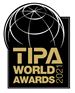 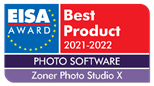 Contacto para la prensa:Michal ProuzaDirector de la división SW Tel.: +420 736 510 092 | E-mail: michal.prouza@zoner.cz